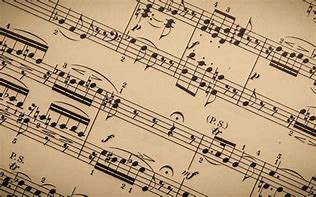 Centrum Edukacji Artystycznej - Region Mazowiecki oraz Zespół Państwowych Szkół Muzycznych Nr 4 im. Karola Szymanowskiego w Warszawie, ul. Krasińskiego 1zapraszająna seminarium dla nauczycieli szkół muzycznych pierwszego i drugiego stopnia 
oraz warsztaty dla uczniów, które odbędą się w dniach 27-29 września 2023r. 
Tematem szkolenia będzie „Interpretacja utworów polifonicznych na instrument solo na przykładzie Fantazji G.Ph.Telemanna”.								
W seminarium mogą wziąć udział instrumentaliści – skrzypkowie, fleciści, oboiści, wiolonczeliści, gambiści i inni instrumentaliści wykonujący solowe utwory polifoniczne, 
a także fantazje Telemanna w oryginale lub w transkrypcji na swój instrument. Zapraszamy nauczycieli z uczniami. 	Wykładowcą będzie Pani dr hab. Agata Sapiecha z Uniwersytetu Muzycznego Fryderyka Chopina w Warszawie.	
Harmonogram:1/ 27 września 2023r. godz. 1600 – 1730  						
Prezentacja kompletu 12 Fantazji na skrzypce solo G.F.Telemanna z krótkim komentarzem nawiązującym do źródeł z epoki. Dyskusja na temat interpretacji utworów polifonicznych na instrument solo.      2/ 28 września 2023r. godz. 1000 – 1130  						
Wykład wprowadzający „Język kompozytorski G.Ph.Telemanna i jego fascynacje stylami narodowymi (w tym polskim)”.  Objaśnienie interpretacji poszczególnych fantazji na podstawie opisów zamieszczonych przez kompozytora w Autobiografii. Prezentacja instrumentów dawnych – brzmienie i techniki zbliżone do opisanych przez G.F.Telemanna.3/  28 września 2023r. godz. 1200 – 1330, 1330 – 1500     					
      29 września 2023r. godz. 930 – 1100,  1100 – 1230,  1300 – 1500, (przerwa obiadowa) 
                                                        1600 – 1730 ,    1800 – 1930       			
Lekcje otwarte dla uczniów i nauczycieli (warsztaty). Celem nadrzędnym szkolenia jest przybliżenie nauczycielom, młodzieży starszych klas szkół muzycznych pierwszego stopnia oraz wszystkich klas szkół muzycznych drugiego stopnia źródeł historycznych do pracy nad utworami polifonicznymi i Fantazjami G. Ph. Telemanna, jako utworami znajdującymi się w kanonie repertuaru dydaktycznego. Chęć obecności proszę zgłaszać do 25 września 2023 r. na dołączonym formularzu na adres biura: biuro.warszawa@cea.art.pl. Kolejność zgłoszeń będzie brana pod uwagę przy tworzeniu listy osób zakwalifikowanych na szkolenie. Istnieje możliwość zamówienia obiadu w dniu 29 września 2023 r. w cenie około 20 zł. Informacje na ten temat proszę umieścić na zgłoszeniu.